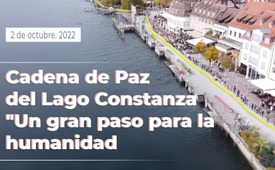 Cadena de la Paz del Lago Constanza el 2 de octubre de 2022:  "Un gran paso para la humanidad"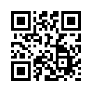 A pesar del peor tiempo posible, de una cobertura mediática aún peor y del elevado coste del combustible, los activistas por la paz viajaron desde cerca, desde lejos y desde muy lejos para expresar su sincero deseo de paz, libertad y justicia. Y entonces los cielos se abrieron...Cadena de la Paz del Lago de Constanza el 2 de octubre de 2022: 
"Un gran paso para la humanidad"

Hoy es 2 de octubre de 2022, el cumpleaños de Mahatma Gandhi, el pacífico revolucionario indio. Mahatma Gandhi despertó al pueblo indio a la resistencia pacífica contra el despótico reino del terror del Imperio Británico.
 
Y precisamente con este espíritu de paz y libertad se celebra hoy la Cadena de la Paz del Lago de Constanza. Personas de las más diversas procedencias se unen contra el belicismo y la especulación bélica, contra la producción de armas, la manipulación y el paternalismo de todos los matices. Este acto fue iniciado por diversos movimientos pacifistas que se han unido por esta causa.

Organizador:
Lo que me motiva a organizarlo es que lo que está ocurriendo actualmente en Alemania ya no es sostenible. 
Mujer: 
Así que no puedes dejar de decir la verdad.

Mujer/Canción: 
Bailamos nuestra danza por la paz. Hacer que las leyes básicas vuelvan a ser completas. 
Amistosos, sin armas y sin violencia.

Entrevistador:
¿Y diría que la inversión o el viaje han merecido la pena?
Participante: 
Sí, sin duda.
Sólo estar allí juntos, sabiendo que al venir juntos, por estar con los demás, pero cada uno para sí mismo en realidad, se crea esta energía que necesita ahora.

Hombre: 
Donde te necesiten, donde puedas alzar la voz, donde puedas formar parte de la cadena, debes ir.
Todos los que no estuvieron allí se perdieron algo hoy. 
Por supuesto, necesitamos a todo el país en la calle cuando se trata de la paz.

Mujer: 
Y ha venido más gente de la que esperábamos. Porque el año pasado hubo muy pocos y este año se han superado las expectativas.

Dos mujeres:                                                                                                                                                                 Una acción así te da energía para la vida cotidiana.

Mujer: 
También habrá amistades maravillosas. Y coincidencias que en realidad no son coincidencias, porque suceden debido a esta energía.

Hombre en la manifestación: 
Sólo se nos educa, a que no se nos permite decir la opinión. Lo dicen, pero quien dice la opinión que no se quiere, es inmediatamente suprimido. Así que nuestra responsabilidad empieza por decir lo que pensamos.

12.
Hombre en la manifestación: 
La guerra es lo que más dinero genera en el mundo, y luego el tráfico de seres humanos que se deriva de ella, de estos flujos de refugiados tras las guerras. 

13

Orador:
A pesar del peor tiempo imaginable, de la aún peor cobertura mediática previa y de los elevados costes del combustible, los activistas por la paz viajaron desde cerca, desde lejos y desde muy lejos para expresar su sincero deseo de paz, libertad y justicia. Al hacerlo, enviaron un mensaje claro a escala regional e internacional. Esta visión positiva fue transmitida por el organizador Gerry Mayr desde el principio. 

14

Extracto de la entrevista con Gerry Mayr:
Por gratitud, porque se me permitió experimentar todo esto, estar en casa en cualquier parte del mundo, tener hermanos y hermanas en todo el mundo. Sin división, sin racismo. Las personas son muy valiosas, incluso con sus debilidades. La cadena de la paz nos hará quedar bien a los humanos y yo creo en ello. 

15
Portavoz:
Por el contrario, el Schwäbische Zeitung escribió el 3 de octubre: "Eso no fue nada con la cadena de la paz en el lago de Constanza" y difamó a la cadena de la paz como "plataforma para teóricos de la conspiración o portal de propaganda [...]".
Sirva este ejemplo para juzgar por sí mismo cómo es la calidad, incluso la seriedad, de nuestros medios de comunicación principales e impresos. Compruebe usted mismo si los hechos transmitidos por los principales medios de comunicación sobre la guerra de Ucrania, la política climática, la pandemia de Corona y otros temas candentes no han sido tergiversados 180 grados en los hechos y en la verdad. Y ello en detrimento de todos los pueblos.

Y si sientes en lo más profundo de tu corazón que se está produciendo esta distorsión, abandona inmediatamente esta "Autopista al Infierno". Cambia conscientemente de bando antes de perder literalmente TODO. 
16

Extracto de la entrevista con Gerry Mayr:
Demostraremos fuerza aquí no teniendo armas, sino cantando que somos seres humanos. Y pienso en este mensaje en un día muy especial porque es también el cumpleaños de Mahatma Gandhi. 
Este mensaje al exterior será visto por todo el mundo y comprenderán que sólo ésta es la solución. Porque sólo quien está en paz puede amar y sólo quien ama puede transmitir. Y transmitir también significa que la existencia de nuestra humanidad y me atrevo a decir que la tierra también puede soportar 15 o 20 mil millones de personas, que continuará con nosotros los seres humanos.de hmEsto también podría interesarle:#Movimiento por la paz - www.kla.tv/Movimientopor la paz

#Demostración - www.kla.tv/Demostración

#Comentarios de los medios de comunicación - www.kla.tv/Comentariosde los medios de comunicación

#Cadena de la Paz-Lago Constanza - www.kla.tv/Cadenade la Paz-Lago ConstanzaKla.TV – Las otras noticias ... libre – independiente – no censurada ...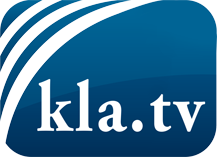 lo que los medios de comunicación no deberían omitir ...poco escuchado – del pueblo para el pueblo ...cada viernes emisiones a las 19:45 horas en www.kla.tv/es¡Vale la pena seguir adelante!Para obtener una suscripción gratuita con noticias mensuales
por correo electrónico, suscríbase a: www.kla.tv/abo-esAviso de seguridad:Lamentablemente, las voces discrepantes siguen siendo censuradas y reprimidas. Mientras no informemos según los intereses e ideologías de la prensa del sistema, debemos esperar siempre que se busquen pretextos para bloquear o perjudicar a Kla.TV.Por lo tanto, ¡conéctese hoy con independencia de Internet!
Haga clic aquí: www.kla.tv/vernetzung&lang=esLicencia:    Licencia Creative Commons con atribución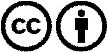 ¡Se desea la distribución y reprocesamiento con atribución! Sin embargo, el material no puede presentarse fuera de contexto.
Con las instituciones financiadas con dinero público está prohibido el uso sin consulta.Las infracciones pueden ser perseguidas.